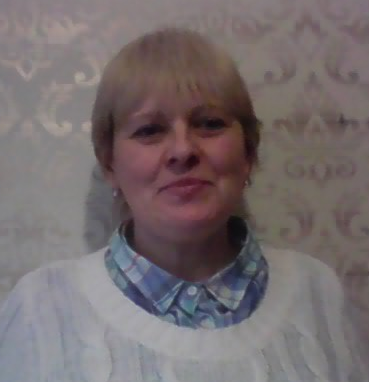 Анкета няни                                                                                                                                                                                                                                 Митрович Галина БогдановнаДата рождения28.10.1970 г. ПропискаУкраина, Ивано - Франковская обл.Фактическое место проживания Москва Семейное положениеЗамужем, дочери 13 и 19 летОбразование Среднее – специальное, товароведОпыт работы2001-2014 гг. Москва квартира 90 м.кв., Дорохово дача 200 м.кв. Проживало 2 взрослых 2 детей двойня от 9 месяцев. Няня-помощница по дому.Полный уход за детьми. Уход за детскими вещами, уборка детской комнаты. Прогулки. Чтение книжек, заучивание стишков.2014 –2015 гг. Москва. Няня девочке от 1.2 года и девочке от рождения. Уборка, стирка, глажка, уход за детским гардеробом. Приготовление пищи детям.Рекомендации могут быть предоставлены.Профессиональные навыки  Полный уход за детьми. Приготовление смесей, уход за детскими вещами, гардеробом, приготовление детской пищи.Купание детей, приучение к горшку.Прогулки. Сопровождение в детсад.Развитие речи: чтение книг, стишков.Обучение грамоте, счету.Комментарии агентства Добросовестная, добропорядочная работящаяМедкнижка